Вычислительный диктант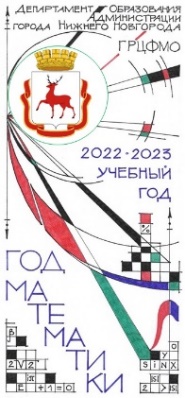 9 класс